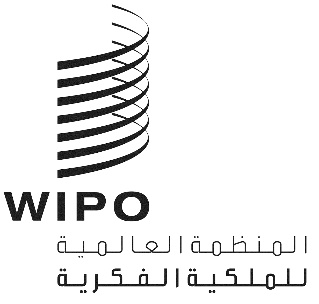 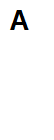 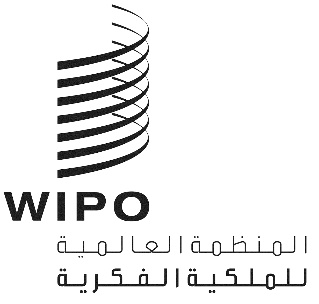 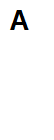 STLT/A/16/2الأصل: بالإنكليزيةالتاريخ: 22 سبتمبر 2023معاهدة سنغافورة بشأن قانون العلاماتالجمعيةالدورة السادسة عشرة (الدورة العادية الثامنة)جنيف، من 6 إلى 14 أغسطس 2023التقريرالذي اعتمدته الجمعيةتناولت الجمعية البنود التالية التي تعنيها من جدول الأعمال الموحّد (الوثيقة A/64/1): 1 إلى 6 و9 و10"2" و12 و20 و21 و26 و27.وترد التقارير الخاصة بالبنود المذكورة، فيما عدا البند 20، في التقرير العام (الوثيقة A/64/14).ويرد التقرير الخاص بالبند 20 في هذه الوثيقة.وترأست السيدة أنّا باربارزاك (بولندا) الاجتماع كرئيسة بالنيابة. وانتخبت السيدة كاثرين ماير (النرويج) رئيسة للجمعية؛ وانتخبت السيدة لينا ميكيني (ليتوانيا) نائبة للرئيسة.البند 20 من جدول الأعمال الموحّدمعاهدة سنغافورة بشأن قانون العلامات التجاريةانتخبت جمعية معاهدة سنغافورة السيدة آنا باربارزاك (بولندا) رئيسة بالنيابة للدورة العادية الثامنة لجمعية معاهدة سنغافورة.واستندت المناقشات إلى الوثيقة STLT/A/16/1.ورحبت الرئيسة بثلاثة أطراف متعاقدة جديدة في معاهدة سنغافورة بشأن قانون العلامات التجارية (المشار إليها فيما يلي باسم "معاهدة سنغافورة")، وهي الجبل الأسود والمغرب والنرويج، وبذلك يصل العدد الإجمالي للأطراف المتعاقدة إلى 54 طرفاً.وقدمت الأمانة الوثيقة وأشارت إلى أن المؤتمر الدبلوماسي لاعتماد معاهدة قانون العلامات المنقحة، المعقود في سنغافورة في مارس 2006، طلب في قرارها المكمل لمعاهدة سنغافورة من جمعية معاهدة سنغافورة أن ترصد وتقيّم، في كل دورة عادية سير المساعدة المتعلقة بجهود التنفيذ والفوائد الناتجة عن هذا التنفيذ. ووافقت جمعية معاهدة سنغافورة في دورتها العادية الأولى، التي عُقدت في جنيف في الفترة من 22 سبتمبر إلى 1 أكتوبر 2009، على أن ترسل الأطراف المتعاقدة إلى الأمانة أي معلومات عن أنشطة المساعدة التقنية المتعلقة بتنفيذ معاهدة سنغافورة، وستجمع الأمانة هذه المعلومات وتقدمها، برفقة جميع المعلومات ذات الصلة من أنشطة المساعدة التقنية الخاصة بها، إلى الدورة التالية لجمعية معاهدة سنغافورة. وبناءً على ذلك، أعدت الأمانة وثيقة بعنوان "المساعدة التقنية والتعاون لأغراض تنفيذ معاهدة سنغافورة بشأن قانون العلامات التجارية" وقدمتها إلى كل دورة عادية لجمعية معاهدة سنغافورة المنعقدة منذ ذلك الحين. وتحتوي هذه الوثيقة على معلومات ذات صلة تغطي الفترة من يونيو 2021 إلى أبريل 2023. وتعرض المعلومات في فئتين رئيسيتين، وهما المساعدة في إنشاء وتمكين الإطار القانوني والأنشطة المتعلقة بالتوعية والمعلومات.وأعلن وفد النرويج أنه بعد انضمامه إلى معاهدة سنغافورة، دخلت المعاهدة حيز النفاذ بالنسبة للبلد في 1 مارس 2023. وتطلع الوفد إلى المشاركة بنشاط في أعمال معاهدة سنغافورة بشأن قانون العلامات التجارية.أحاطت جمعية معاهدة سنغافورة علماً بالمعلومات بشأن "المساعدة التقنية والتعاون لأغراض تنفيذ معاهدة سنغافورة بشأن قانون العلامات التجارية" (الوثيقة STLT/A/16/1).[نهاية الوثيقة]